   Commissioner Liaison:  Teagan Perry Hall, absent   Staff Liaison:   Ruth BekCall to Order  Kevin Higgins called the meeting to order at 6:02 pmRoll CallPresent: Barbara Bennett Snyder, Kevin Higgins, Juanita Sizemore, Paul Brosseau, Shellie TuebnerAbsent: excused Thomas ModafferiIII. 	Approval of Agenda Barbara Snyder moved to approve the agenda. Paul Brosseau seconded it.  Motion passed 5-0.IV. 	Approval of Minutes from January meetingBarbara moved to approve the minute from the April meetings. Paul Brosseau seconded it.  Motion passed 5-0.V.  	Public Comments – NoneVI.          Old Business A: Staff report to amend chapter 2, Administration article III-Boards and Committees and Commissions Division 3-Community Appearance Commission Section 2-84-Powers and Duties.Ruth went over this and we discussed the change to be submitted to the B.O.C.    In addition, discussed recognition for businesses might be a certificate rather than a sign.             B: Review existing materials for welcome bags. After reviewing, Barbara will contact the Parks and Recreation department and the Brunswick Store for current material. Shellie will contact shops and businesses on NC 87. As we get fresh materials in we will meet to organize materials    C: Discuss technical review for the Lakeside Villa project. In discussion it was decided we need to review the UDOs for landscape plantings since out of 7 plants only one was native and one of the non-native plants was highly invasive.VII. 	New BusinessSec 2.84 (1) Discussion to coordinate the activities of individuals, agencies or organizations, public and private whose plans and activities bear upon the appearance of the city.    We will need to organize a sub-committee to look for leadership staying in touch with scouts, local contractors etc.Sec. 2.84 (2) Discussion to provide leadership and guidance in matters of area or community design and appearance to individuals and to public and private organizations and agencies.Presentation, Kevin Higgins was presented with his thank you certificate from the city.VIII. 	Comments from membersBarbara suggested a sub-committee to review UDOs for landscaping plants on our list. Suggest we review and offer more native plants and submit this list to the Planning Board.Paul brought up signs in the right of way. We need to do a better job of removing them. This really takes down our overall city appearance.IX.  	   Adjournment   Barbara made a motion to adjourn. Juanita seconded. Motion passed 5-0.   Meeting adjourned at 8:10pm.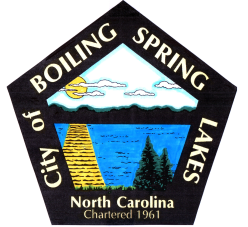 City of Boiling Spring Lakes     9 East Boiling Spring Road     Boiling Spring Lakes, NC  28461Community Appearance Commission      8 May 2023 Meeting Minutes